					         Week of July 5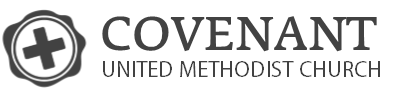 The Gospel According to Disney		                      	                                   Rev. Kyle GatlinCool Runnings					 When Life Doesn’t Match Your Dreams                             When Life Doesn’t Match Your DreamsSaul(Acts 9:4-9)  He fell to the ground and heard a voice say to him, “Saul, Saul, why do you persecute me?” 5 “Who are you, Lord?” Saul asked. “I am Jesus, whom you are persecuting,” he replied. 6 “Now get up and go into the city, and you will be told what you must do.” 7 The men traveling with Saul stood there speechless; they heard the sound but did not see anyone. 8 Saul got up from the ground, but when he opened his eyes he could see nothing. So they led him by the hand into Damascus. 9 For three days he was blind, and did not eat or drink anything.Joseph(Genesis 37:23-24)  So when Joseph came to his brothers, they stripped him of his robe — the ornate robe he was wearing — 24 and they took him and threw him into the cistern. The cistern was empty; there was no water in it.(Hebrews 4:16)  Let us then approach God’s throne of grace with confidence, so that we may receive mercy and find grace to help us in our time of need.We ____________; we ____________________________(Acts 11:25-26)  Then Barnabas went to Tarsus to look for Saul, 26 and when he found him, he brought him to Antioch. So for a whole year Barnabas and Saul met with the church and taught great numbers of people. The disciples were called Christians first at Antioch.(Genesis 39:2-4)  The Lord was with Joseph so that he prospered, and he lived in the house of his Egyptian master. 3 When his master saw that the Lord was with him and that the Lord gave him success in everything he did, 4 Joseph found favor in his eyes and became his attendant. Potiphar put him in charge of his household, and he entrusted to his care everything he owned.We _______________________________________(Acts 13:45-47)  When the Jews saw the crowds, they were filled with jealousy. They began to contradict what Paul was saying and heaped abuse on him. 46 Then Paul and Barnabas answered them boldly: “We had to speak the word of God to you first. Since you reject it and do not consider yourselves worthy of eternal life, we now turn to the Gentiles. 47 For this is what the Lord has commanded us: “‘I have made you a light for the Gentiles, that you may bring salvation to the ends of the earth.’(Genesis 39:11-12)  One day he went into the house to attend to his duties, and none of the household servants was inside. 12 She caught him by his cloak and said, “Come to bed with me!” But he left his cloak in her hand and ran out of the house.We ______________________________________(Acts 18:9-11)  One night the Lord spoke to Paul in a vision: “Do not be afraid; keep on speaking, do not be silent. 10 For I am with you, and no one is going to attack and harm you, because I have many people in this city.” 11 So Paul stayed in Corinth for a year and a half, teaching them the word of God.(Genesis 41:15-16)  Pharaoh said to Joseph, “I had a dream, and no one can interpret it. But I have heard it said of you that when you hear a dream you can interpret it.” 16 “I cannot do it,” Joseph replied to Pharaoh, “but God will give Pharaoh the answer he desires.”We __________________(2 Timothy 4:7)  I have fought the good fight, I have finished the race, I have kept the faith.(Genesis 50:19-21)  But Joseph said to them, “Don’t be afraid. Am I in the place of God? 20 You intended to harm me, but God intended it for good to accomplish what is now being done, the saving of many lives. 21 So then, don’t be afraid. I will provide for you and your children.” And he reassured them and spoke kindly to them.All scriptures are NIV